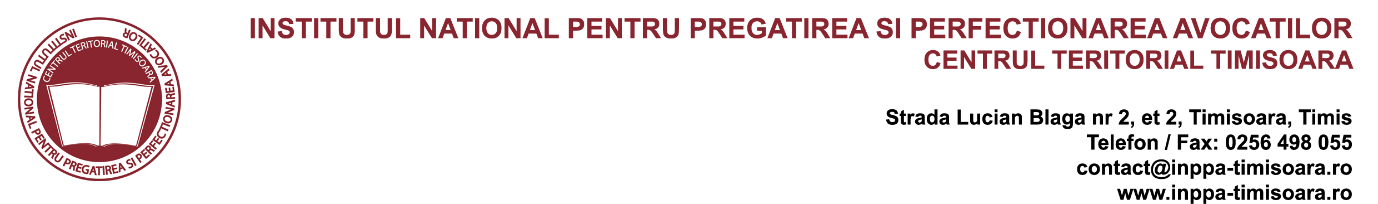 ANUL 2 – PREGĂTIRE PROFESIONALĂ INIŢIALĂNOTĂ:Sesiunile fizice pentru Grupa 1 se vor desfășura în Oradea la sediul Baroului Bihor – Sala de Festivități. Sesiunile fizice pentru Grupele 2 și 3 se vor desfășura în Timișoara la sediul Baroului Timiș – Sala de Ședințe și la sediul Facultății de Drept – Sala de ConferințeDREPT CIVIL, DREPT PROCESUAL CIVILDREPT CIVIL, DREPT PROCESUAL CIVILDREPT CIVIL, DREPT PROCESUAL CIVILDREPT CIVIL, DREPT PROCESUAL CIVILGrupa 1Grupa 2Grupa 3Atelier 1Atelier 1Atelier 1Atelier 128.02.2024. ora 14-17fizic Av. dr. URSUȚA Mircea06.03.2024. ora 15-19fizic -  Facultatea de DreptAv. dr. MANGU Florin07.03.2024. ora 15-19fizic -  Baroul TimișAv. dr. MANGU FlorinAtelier 2Atelier 2Atelier 2Atelier 211.03.2024. ora 14-17onlineAv. dr. URSUȚA Mircea13.03.2024. ora 15-19onlineAv. dr. MANGU Florin14.03.2024. ora 15-19onlineAv. dr. MANGU FlorinAtelier 3Atelier 3Atelier 3Atelier 313.03.2024. ora 14-17fizic Av. dr. URSUȚA Mircea28.03.2024. ora 16-20fizic -  Baroul TimișAv. dr. POPA Florina29.03.2024. ora 16-20fizic -  Baroul TimișAv. dr. POPA FlorinaAtelier 4Atelier 4Atelier 4Atelier 418.03.2024. ora 14-17onlineAv. dr. URSUȚA Mircea04.04.2024. ora 15-19fizic -  Baroul TimișAv. dr. ROȘU Claudia05.04.2024. ora 15-19fizic -  Baroul TimișAv. dr. ROȘU ClaudiaAtelier 5Atelier 5Atelier 5Atelier 505.04.2024. ora 14-17fizic Av. dr. MOROZAN Florina11.04.2024. ora 15-19onlineAv. dr. ROȘU Claudia12.04.2024. ora 15-19onlineAv. dr. ROȘU ClaudiaAtelier 6Atelier 6Atelier 6Atelier 610.04.2024. ora 14-17onlineAv. dr. MOROZAN Florina15.04.2024. ora 16-20fizic -  Baroul TimișAv. dr. POPA Florina18.04.2024. ora 15-19fizic -  Baroul TimișAv. dr. POPA FlorinaAtelier 7Atelier 7Atelier 7Atelier 717.04.2024. ora 14-17fizic Av. dr. MOROZAN Florina--------------------AtelierAtelierAtelierAtelier24.04.2024. ora 14-17onlineAv. dr. MOROZAN Florina--------------------